                      История искусства, 7 класс (8 лет обучения)Тема урока:   Новые направления живописи в XX веке.Внимательно прочитать материал и рассмотреть репродукции картин.        Символизм -  (фр. Symbolisme – «символ») -  одно из крупнейших течений в искусстве (литературе, музыке и живописи), характеризуемое  использованием символики, недосказанности, намёков, таинственных и загадочных образов. Символизм возник во Франции в 1870—1880-х годах и достиг наибольшего развития на рубеже XIX и XX веков, прежде всего в самой Франции, а также в Германии, Бельгии и России. Символисты радикально изменили не только содержание и формы в различных видах искусства, но и само отношение к смыслу художественного творчества.Художники-символисты 19 – 20 столетий были вдохновлены литературой и поэзией, историей, легендами, мифами, библейскими историями. Создавая картины, символисты наделяли предметы, изображенные на полотне, мифологическим, мистическим, эзотерическим смыслом.  Именно в символизме художники выражали свой страх перед окружающим миром, перед техническим и научным прогрессом, перед будущим. Символисты черпали вдохновение в образах и темах смерти, болезней, страданий, порока, греха, любви. Нет смысла бесконечно описывать символизм, его надо видеть.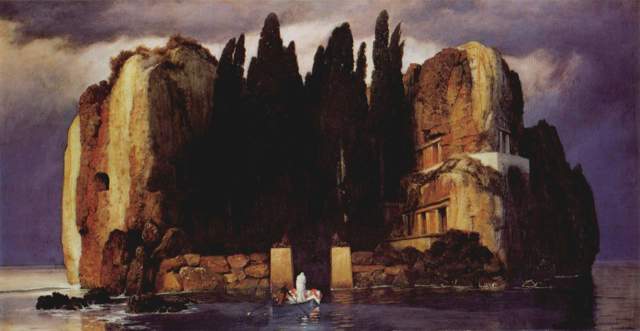 Арнольд Беклин. Остров мертвых.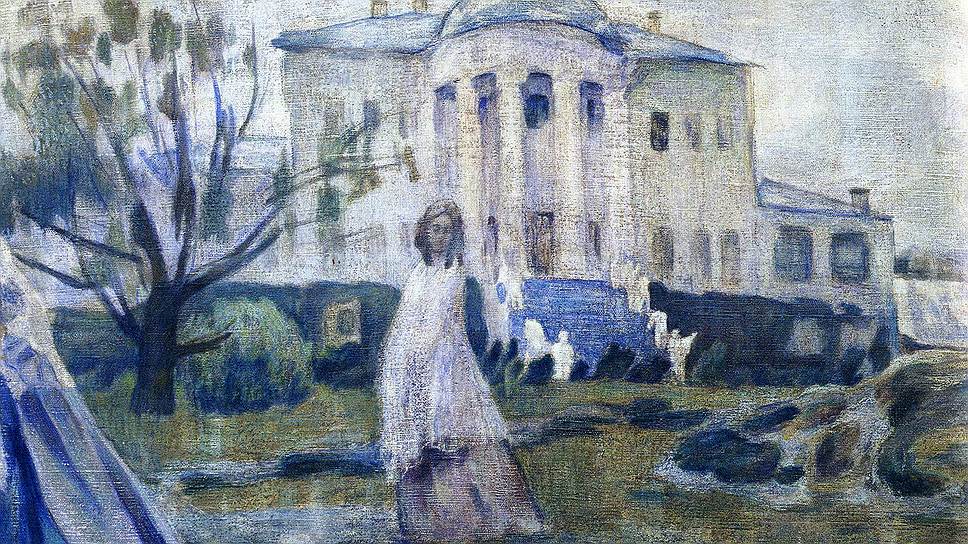 Виктор Борисов  - Мусатов. Призраки.       Фовизм – (фр. Fauvisme, от фр. fauve — дикий) — направление во французской живописи конца XIX (зачатки) — начала XX века (официальное начало). Классическим периодом фовизма принято считать время с 1904 по 1908 год.. Характерный приём фовизма — обобщение пространства, объёма и рисунка, сведение формы к простым очертаниям, исчезновение светотени и линейной перспективы. Содержание творчества фовистов: быт и мироощущение человека, в т.ч.  «варварских» эпох (первобытный мр, древний Восток, языческая Русь, Древний Рим). К специфическим чертам живописи фовистов относятся:- принцип «примитива» - схематическое, как детский рисунок, изображение;- отказ от пространственной перспективы,  крупногаборитность рисунка;- тяготение к резким контрастам, сопоставление красочных пятен, сочные, яркие, часто несовместимые тона;- асимметрия.Главной ценностью фовизма, безусловно, был цвет как средство самовыражения. Они могли выкрасить небо оранжевым, а человеческое лицо написать с помощью несочетаемых на первый взгляд оттенков. В итоге получалось не достоверное отображение действительности, а индивидуальное впечатление художника, зафиксированное на холсте. С помощью цвета же определялось и расположение на полотне элементов композиции.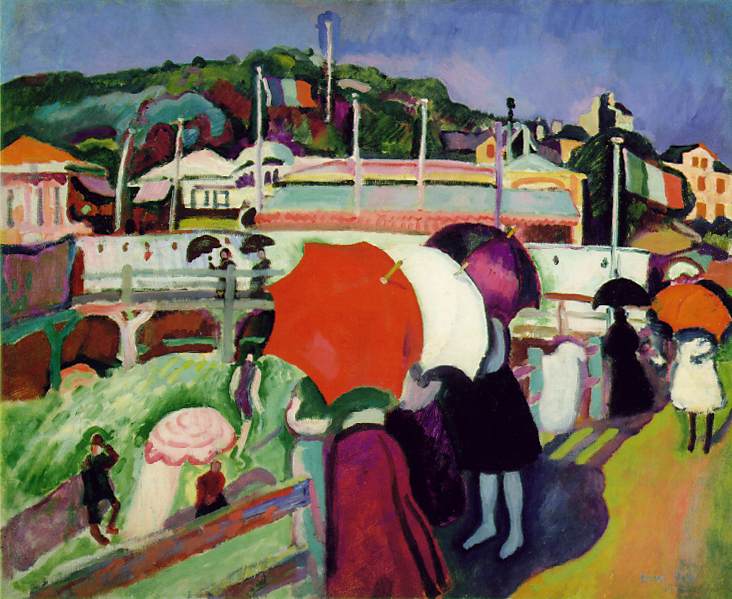 Рауль Дюфи. Три зонтика.Анри Матисс. Красные  рыбки. 
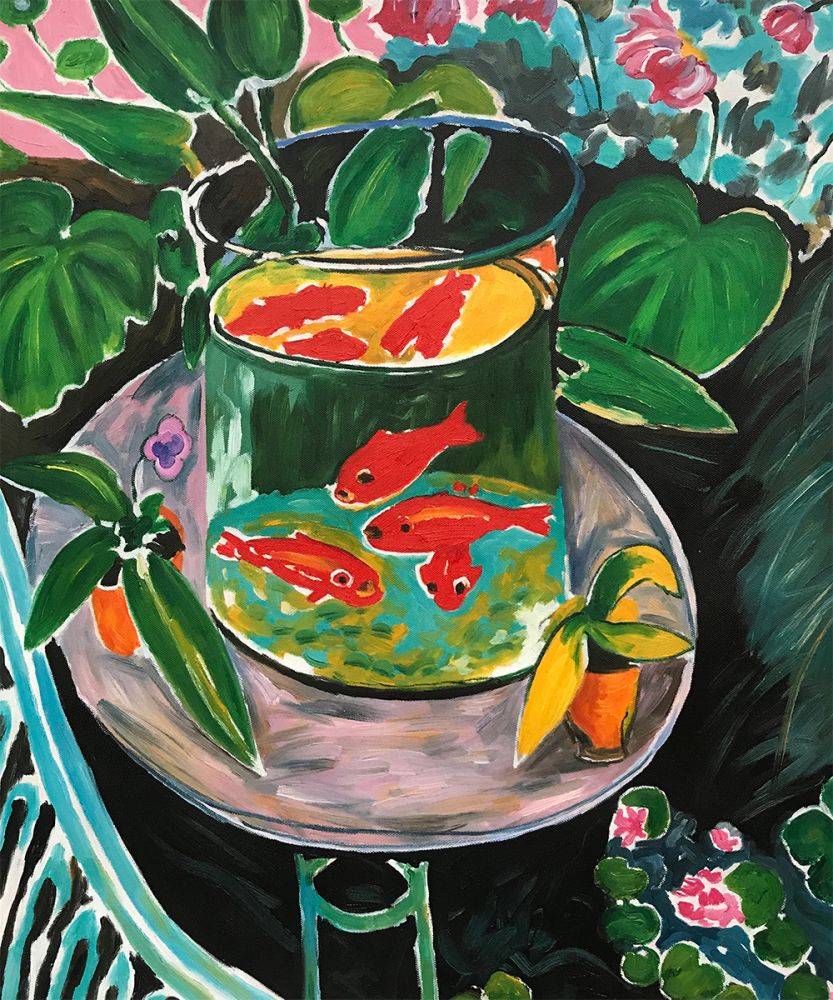        Кубизм- Кубизм (фр. cubisme) — узнаваемый стиль, который зародился в начале XX века (1907г.) во Франции, и многие его приемы востребованы до сих пор. Характерны: прямое использование геометрических форм, узкий круг сюжетов (портреты, натюрморты или здания),деформации, угловатость, полное отсутствие реалистичности. Форма здесь важнее цвета.Лица, фигуры и объекты часто изображают в качестве плоских прямоугольников или треугольников, присутствует асимметрия, неправдоподобность. Цветовая гамма приглушенная, много коричневых и темно-синих тонов, правила перспективы и светотени не учтены. Все предметы на полотне как будто составлены из геометрических фигур. Нередко в портретах встречается прием изображения лица одновременно в профиль и фас. Временами в поисках новых средств выражения мастера прибегали к коллажу: наклеивали на полотна куски газет, ткани и других материалы с яркой фактурой. Позже этот прием подхватили дадаисты и представители поп-арта.
В живописи можно выделить три фазы кубизма: сезанновский, аналитический и синтетический. В каждом последующем было все меньше реалистичности и все больше геометрии.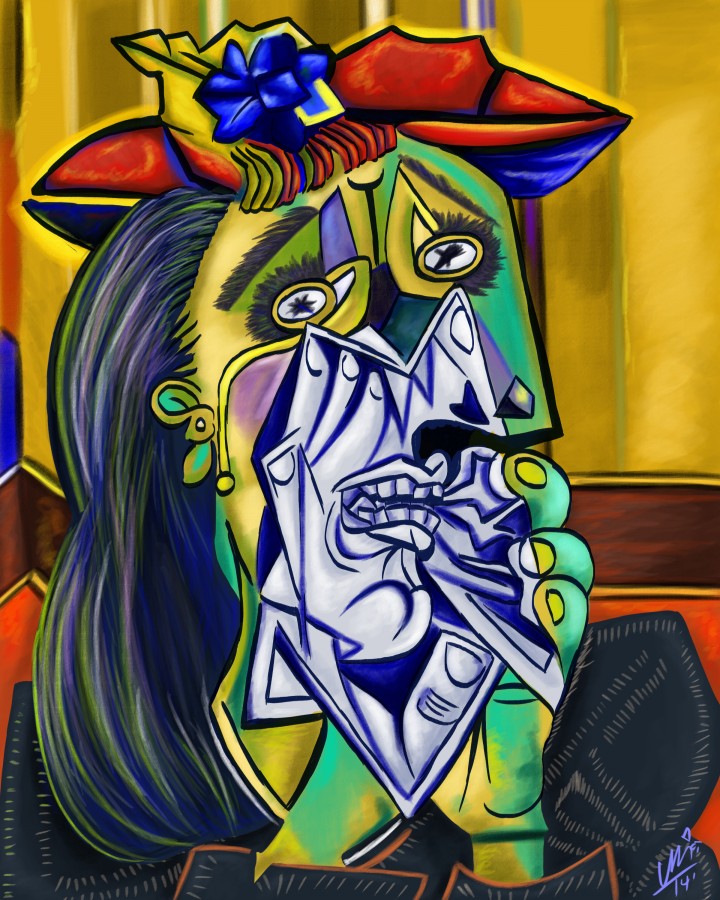 Пабло Пикассо. Плачущая женщина.Хуан Грис. Портрет Пикассо.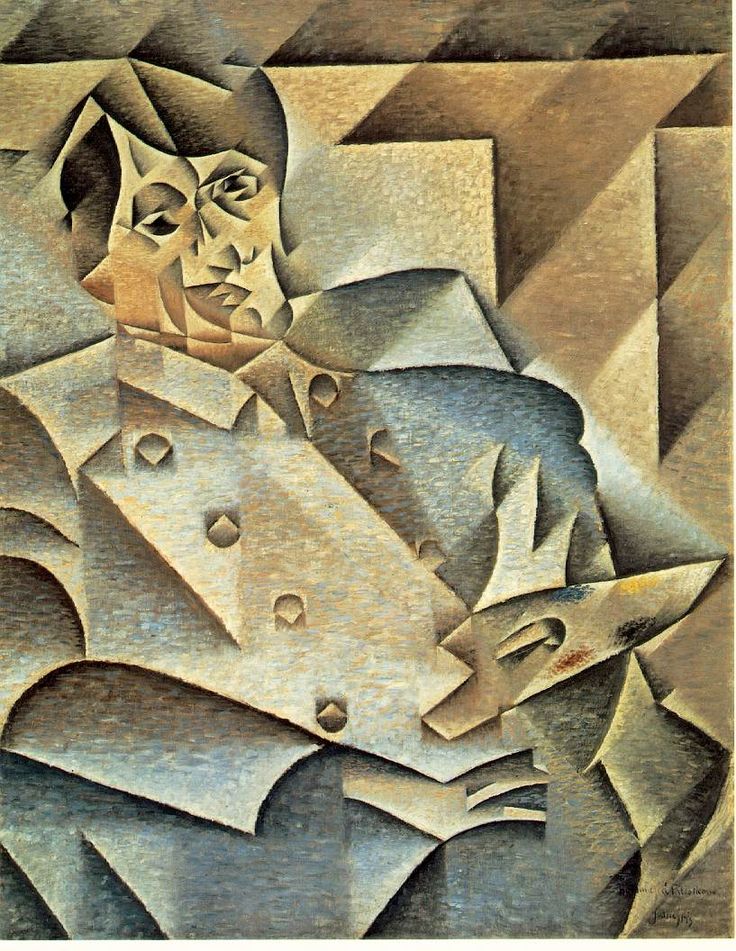        Футуризм  - Футуризм в качестве течения в искусстве изначально появился в Италии. Официальной датой его создания считается 20 февраля 1909 года. В этот день поэт Филиппо Маринетти опубликовал в популярной газете «Манифест футуризма». В своем сочинении 32-летний автор обращался к деятелям искусства (в первую очередь — к художникам) с призывом к созданию новой концепции красоты в противовес старой традиционной культуре. Основополагающий документ нового течения провозглашал культ будущего и дал громкое название движению — «футуризм» (от лат. futurum — будущее).Это авангардное течение в искусстве отвергало достижения классической культуры и воспевало наступающую индустриальную эпоху. Футуристы принципиально отказывались от традиционного художественного наследия, предлагали современникам создать новую модель устройства мира, основанную на идеях урбанизации и технического прогресса. В футуризме приветствовалось прославление движения, энергии, скорости, передовых достижений науки и техники того времени.Революционные идеи футуристов не нашли большого отклика среди европейских художников. Только в России появилось множество энергичных сторонников нового течения.Картины футуристов легко узнаваемы по характерным особенностям:обилию ярких цветов и строгих форм;глубокому философскому подтексту сюжета;динамичности и геометричности изображений;акценте на тематиках войны и технического прогресса;стремлению автора изобразить предметы в движении.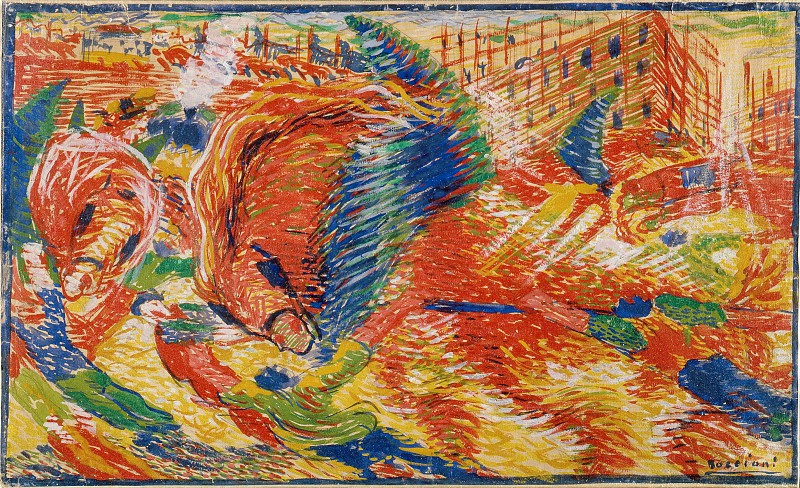  Умберто Боччони. Рост города.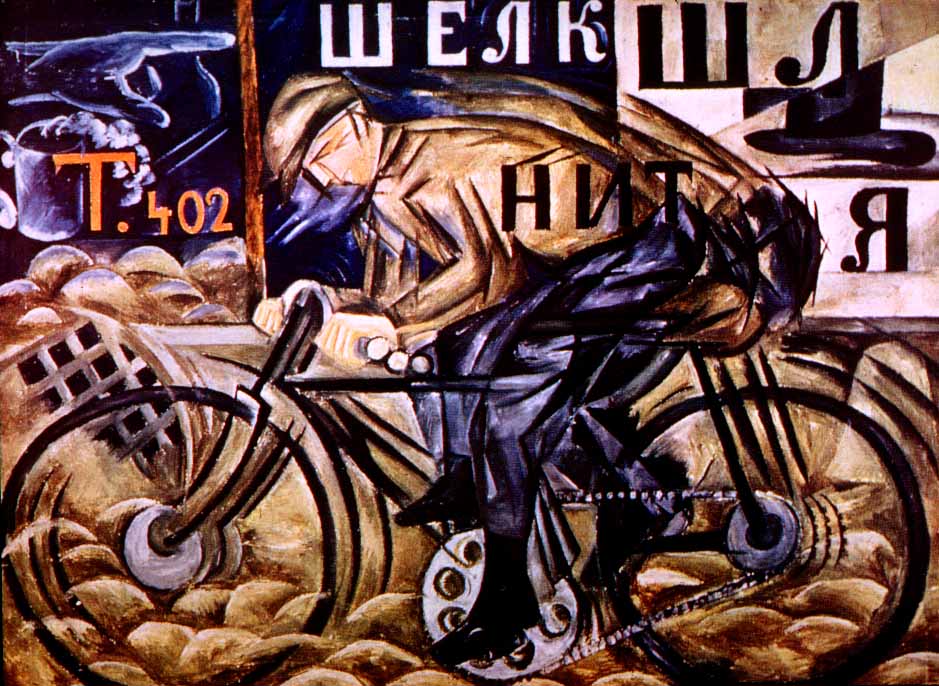  Наталья Гончарова.      Велосипедист.       Абстракционизм – «беспредметное искусство», как направление живописи появился в 1910 году, когда русский художник и теоретик изобразительного искусства Василий Кандинский написал свою первую абстрактную акварель. Сам Василий Васильевич впоследствии рассказывал о том, что он просто перевернул одну из картин Клода Моне. Ему показалось, что в такой ориентации она выглядит намного лучше, чем в обычной, и именно это побудило его использовать абстракции в своём творчестве.Этот стиль живописи и отвергает  реалистичное воспроизведение окружающего мира. Его последователи изображают простые и сложные формы, играют с цветом, используют линии, плоскости и другие объекты, комбинируя их так, чтобы создать у зрителя определённые эмоции.
       Все произведения абстракционизма делят на геометрическую абстракцию и лирическую. Острые углы, бесстрастная атмосфера и четкие формы определяют первую категорию, а плавные текучие линии и лирический настрой характерны, соответственно, для второй.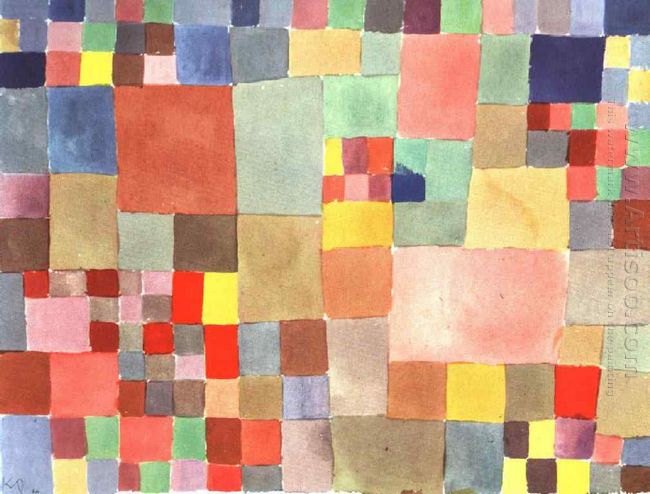  Пауль Клее. Флора на песке.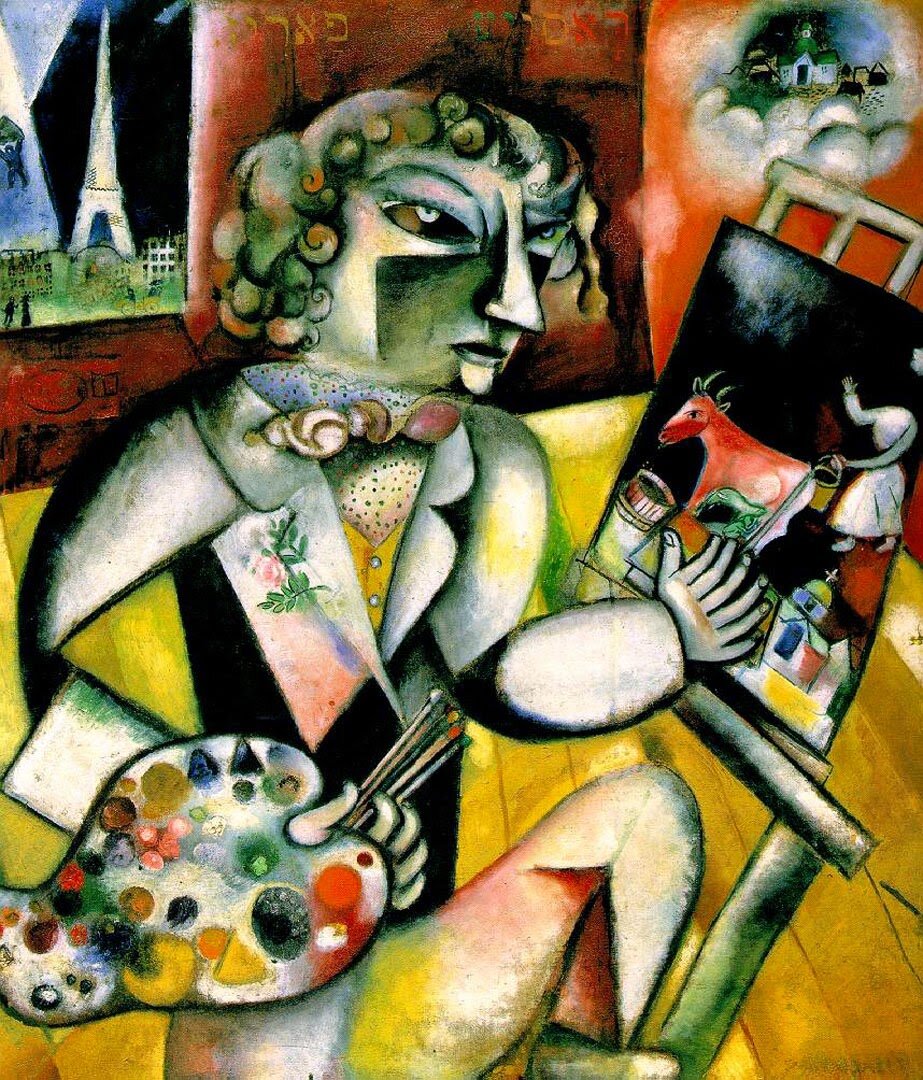 Марк Шагал. Автопортрет с семью пальцами.       Сюрреализм – (от фр. surréalisme — сверхреализм) сформировался как отдельное направление в европейском искусстве в 20-х гг прошлого века в послевоенной Франции. Его основоположником принято считать Андре Бретона (André Breton). Предвестником нового движения стало сочинение «Магнитные поля», а после публикации в 1924 году «Манифеста сюрреализма» движение обрело четкую программу и признанного лидера.Художники – сюрреалисты убеждены, что в окружающем мире нет логики, что жизнь абсурдна и подобна ужасному или фантастическому сну. Галлюцинации, грезы, неожиданные сочетания предметов – все это в их картинах. Часто, твердые предметы в их картинах  теряли форму, «растекались», а жидкие наоборот, каменели.Цель сюрреализма другая – воссоздать с помощью красок фантастический мир невысказанных мыслей и глубоко спрятанных эмоций.  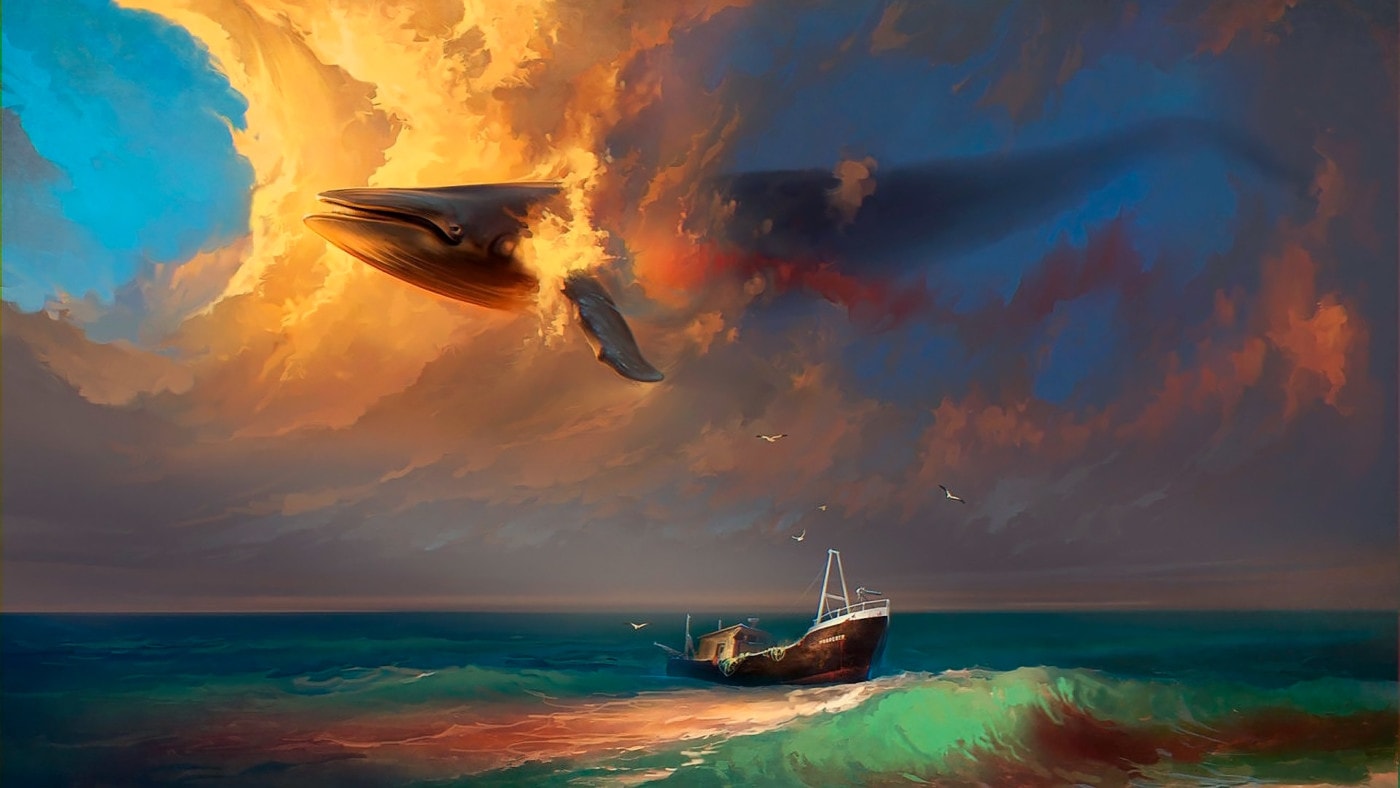 Артем Чебох.  Не познать размышлением небо.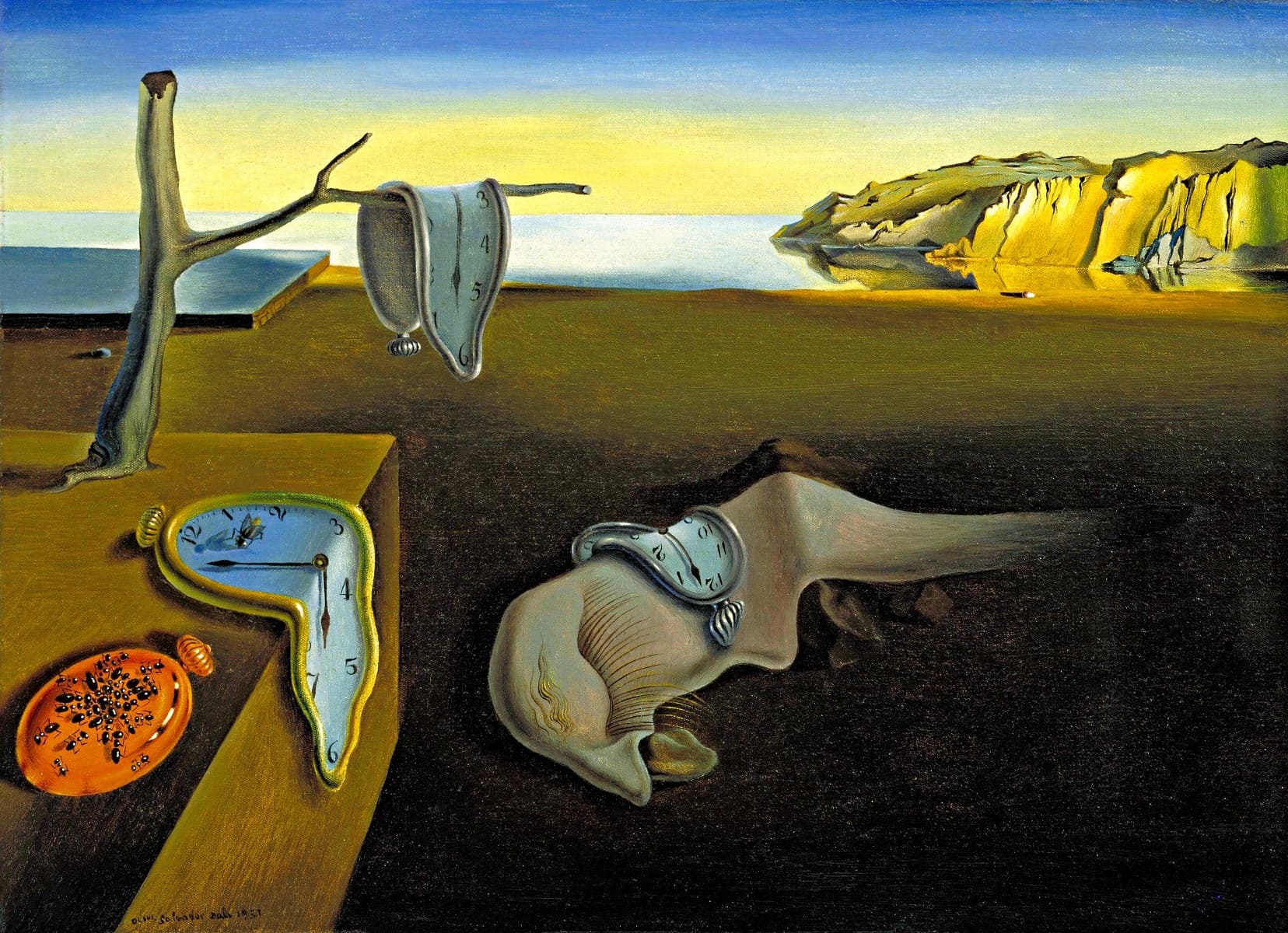  Сальвадор Дали. Постоянство памяти.Заполнить таблицу в тетради, используя прочитанный материал(при желании, можно расположить таблицу горизонтально)3.  Выполненное задание:  сделать фото или скан и отправить не позднее 24  апреля на адрес электронной почты: teoretikialdshi@gmail.com    или  на WhatsApp  по номеру телефона: 8-912-267-88-56В теме письма указать: для М.Л.Топорковой, от кого.№п.п.Название направления, значение  (перевод) терминаГод возникновения, странаХарактерные черты, особенности стиляХудожники, работавшие в этом направлении123456